T2M Primary School Award 19/20Primary School Award 19/20Category winners will:Be shortlisted for the T2M Primary School of the Year AwardHave a short video made showcasing their achievements, and used locally and nationally as examples of excellenceBe able to use this as a case study for PE Premium reportingEnter a prize draw for a visit from a YST Athlete MentorIntroductionFor the fifth year, Cornwall Association of Primary Heads (CAPH) and Active Cornwall have teamed up to celebrate primary schools who are delivering excellent practice in PE and School Sport. We are seeking nominations from schools with examples of work that is driving forward one of the six ambitions of the Time 2 Move Framework: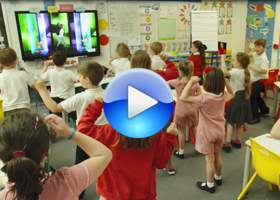 Ambition 1 – Curriculum deliveryAmbition 2 – Physical activity, health & wellbeingAmbition 3 – Diverse & inclusiveAmbition 4 – CompetitionsAmbition 5 – Leadership, Coaching & VolunteeringAmbition 6 – Community CollaborationWe are particularly interested in how schools are using their PE & SS Premium funding to do this.This year a winner for each of the six ambitions of the Time 2 Move Framework will be chosen by the panel and be used as a shortlist for the overall award. A video will be produced of each winning school which will be showcased at the PE and School Sport Conference. Cornish schools attending these events will be asked to vote for the overall 2019/20 T2M Primary School of the Year Award.Click here to see 2019 winnersBasic CriteriaThe activity should contribute towards achieving one of the Time 2 Move ambitionsThe impact of the activity has been seen in the academic year 2019/20, but progress may have been taking place over a number of yearsThe school must be an affiliated member of CAPHApplicationPlease complete the following nomination form and return to: samantha.lawrence@cornwall.gov.uk  Alternatively, if you can demonstrate excellent work in PE, School Sport and Physical Activity through work already undertaken, such as the Physical Activity portion of your Healthy Schools Award, a school report, or your work directly with a school, then please send details via email to: samantha.lawrence@cornwall.gov.uk We also welcome nominations by pupils through any creative school work, for example artwork/posters, stories, film. The creative school work needs to describe how your school promotes and champions PE, School Sport and Physical Activity. Email pupil nominations to: samantha.lawrence@cornwall.gov.uk Timeline30th June 2020 - Nominations closeJuly 2020 - Category winners chosen by panel, schools informed and six schools will be filmed.6th November 2020 - Shortlisted finalists showcased and winner voted for at the PE/SS Conference6th November - Winner announced at PE/SS ConferenceSchool:Lead Contact:Email:Telephone:Describe how your school is delivering excellent PE and School Sport and what impact this has had on your school as a whole, or on your pupils. 
Describe how your school is delivering excellent PE and School Sport and what impact this has had on your school as a whole, or on your pupils. 
What will you do next? What will you do next? 